Can Local and Indigenous Knowledgestrengthen adaptation and mitigation actions in ACP countries?The Organisation of African, Caribbean and Pacific States (OACPS) and the Intra-ACP GCCA+ webinar seriesCONCEPT NOTEBackgroundThe 21st session of the Conference of parties (COP21) to the United nations Framework Convention on Climate Change (UNFCCC) established the Local Communities and Indigenous Peoples Platform (LCIPP) to strengthen practises, technologies and knowledge of local communities and indigenous people to address and to respond to climate change.The Organisation of African, Caribbean and Pacific States (OACPS) together with the Intra-ACP GCCA+ Programme will host a webinar on April 29th, 2020 at 1pm (CEST) focusing on Local and Indigenous Knowledge (LIK) and its role in tackling climate change in ACP countries.In line with the main purpose of the Platform to share best practises, the webinar will serve to share the recently published Policy Paper “Can Local and Indigenous Knowledge strengthen adaptation and mitigation actions in ACP countries?” with partners and other stakeholders. The intent is to enrich the paper with testimonials from ACP countries and bring their voices to the LCIPP.Objectives In particular the webinar will:Promote dialogue and raise awareness of the challenges, efforts and successes, on the use of LIK for climate change adaptation and mitigation in ACP countries and regionsIdentify good examples/success stories and research findings on the use of LIK for climate change adaptation and mitigation in ACP countries and regions;Share knowledge of and encourage appropriate participation and representation of LIK holders and/or experts from ACP countries/regions in the various international Platforms and debates, specifically those under the United Nations Framework Convention on Climate Change (UNFCCC);ParticipantsExpected participants feature:ACP Secretariat;The Technical Assistance (TA) team of the Intra-ACP GCCA+ Programme;A representative of the International Indigenous Peoples Forum on Climate Change (IIPFCC);A representative of UNESCO;Representatives of the Intra-ACP GCCA+ Programme regional organisations;Representatives of Non-governmental Organisations (NGOs);Representatives of EU institutions (TBC);Tentative programme: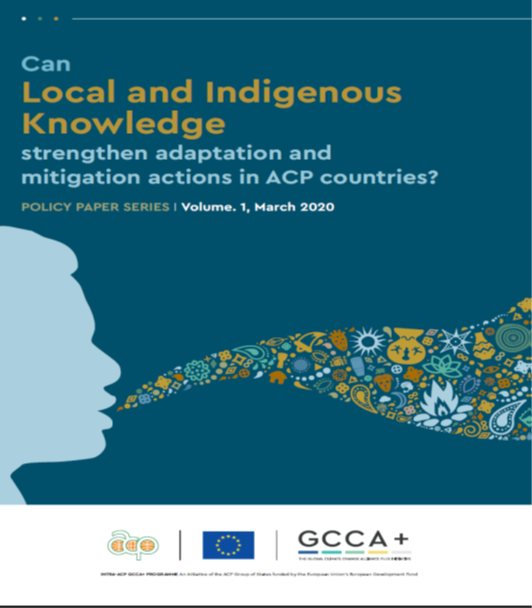 TimeSessionSpeaker10minOpening session: Welcome remarksPresentation of the LIK Policy PaperRepresentative from the ACP SecretariatDr. Pendo Maro, Team Leader of the Intra-ACP GCCA+ Programme5minFAO’s work on Indigenous people’s food systems Mr. Yon Fernández-de-Larrinoa, Head of Unit, Indigenous Peoples Unit (PSPI), Food and Agricultural Organisation (FAO)5minCurrent work of the LCIPPMs Hindou Oumarou Ibrahim, member of the Facilitative Working Group of the International Indigenous Peoples Forum on Climate Change (IIPFCC) 5minUNESCO’s work on LIKDr Nigel Crawhall, Chief of Section, Small Islands and Indigenous Knowledge, UNESCO15minBest practises from ACP regionsMr. Mclay Kanyangarara, Climate Change Advisor, Common Market for Eastern and Southern Africa (COMESA)Mr. Carlos Fuller, International and Regional Liaison Officer, Caribbean Community Climate Change Centre (CCCCC) Ms. Siosinamele Lui, Climate Traditional Knowledge Officer, Secretariat of the Pacific Regional Environment Programme (SPREP)5minCommunity based forest management - Case studies in ACP countries and results Ms. Marie-Ange Kalenga, Policy Advsior, Forests, Governance & Development, FERN30minOpen discussionAll participants15minWrap up and Closing remarksDr. Pendo Maro, Team Leader of the Intra-ACP GCCA+ Programme